附件2：营业执照: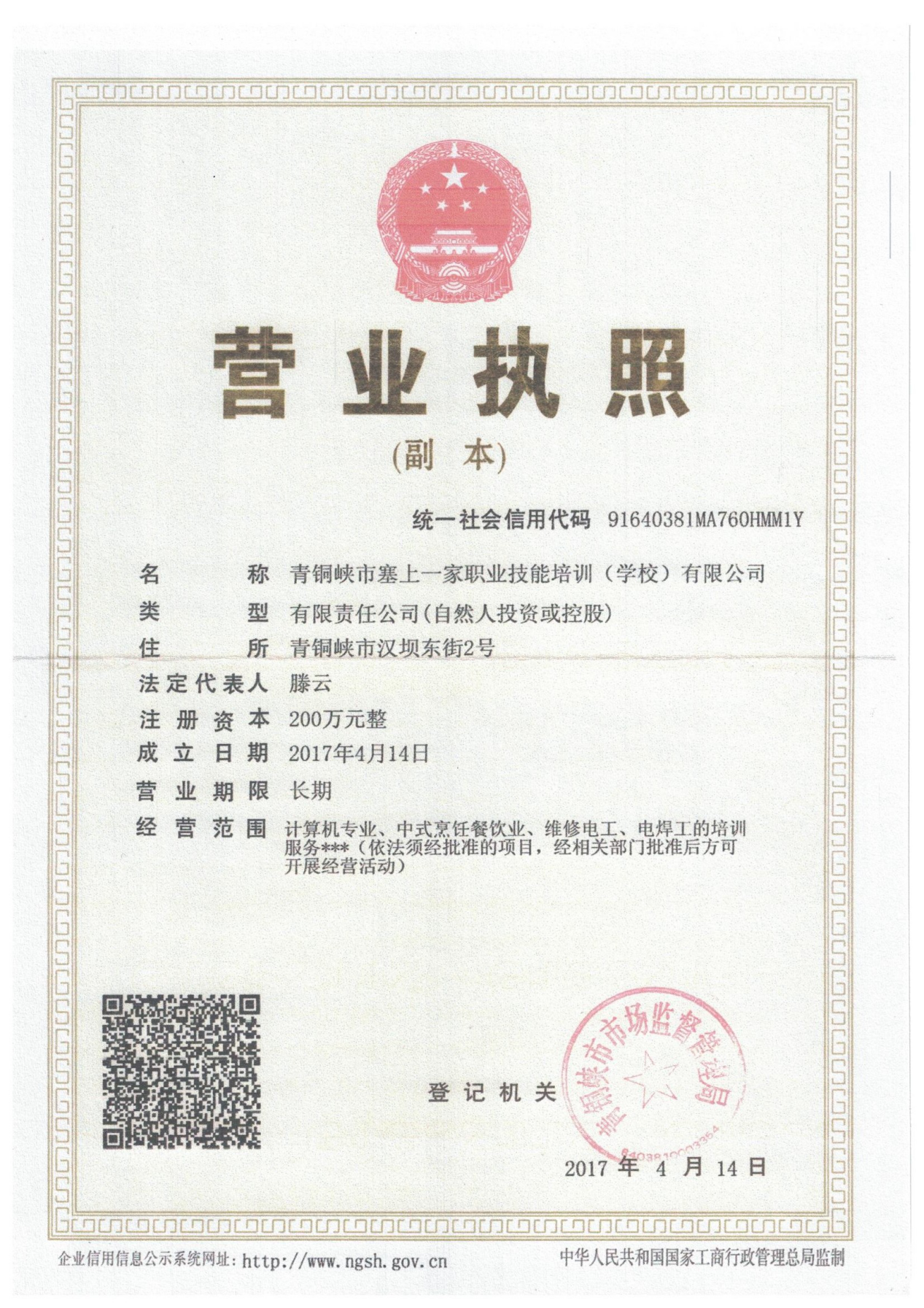 承办学校许可证：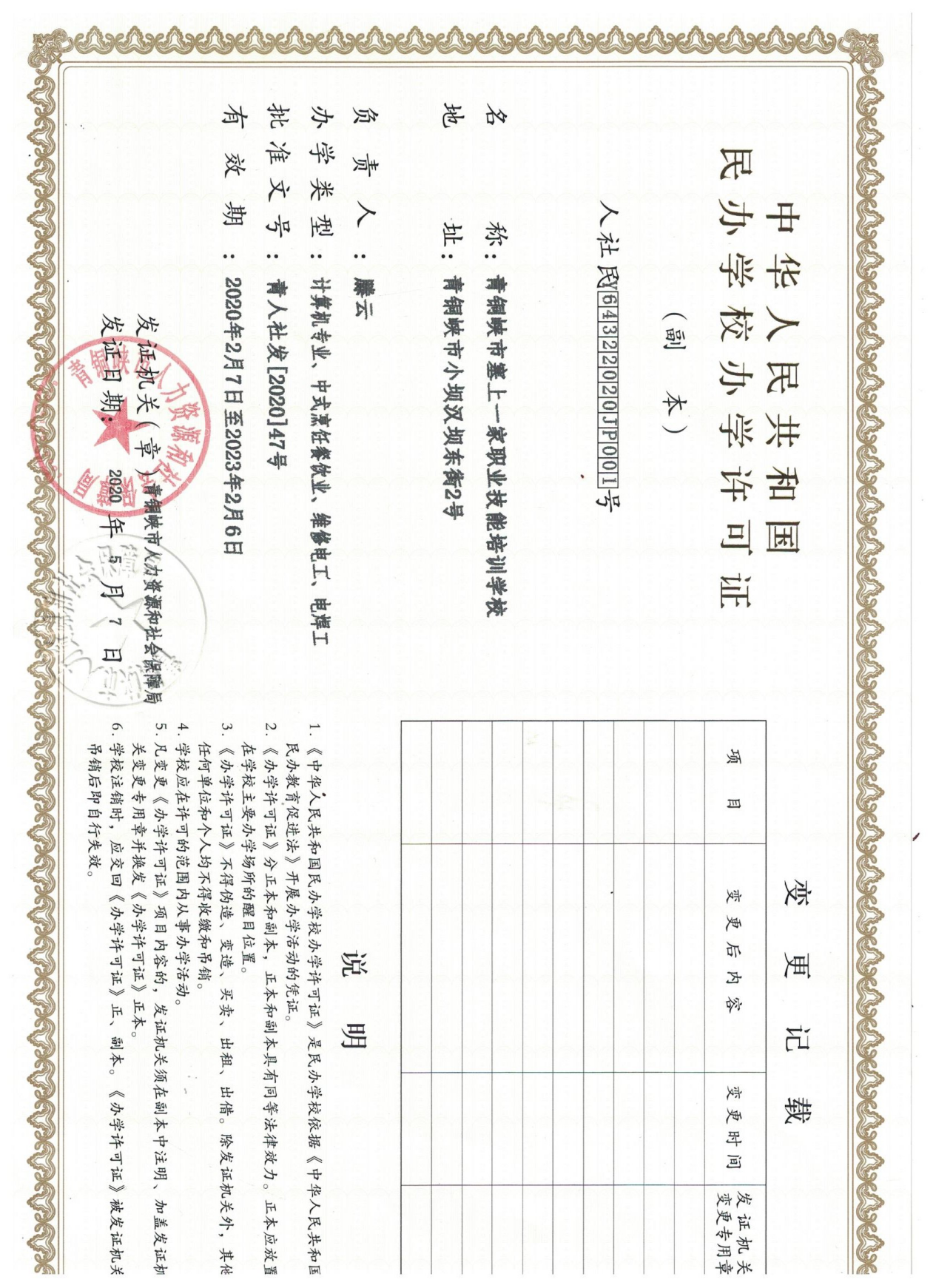 